Problem 1Problem 2Gridded ResponseMondayWrite in exponential form.(3)(3)(3)(3)(x)(x)(y)(y)(y)Two more than 3 times a number is 26. What is the number?Problem 2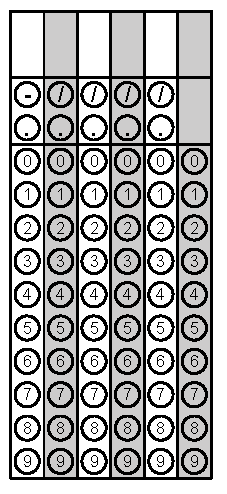 TuesdaySolve for S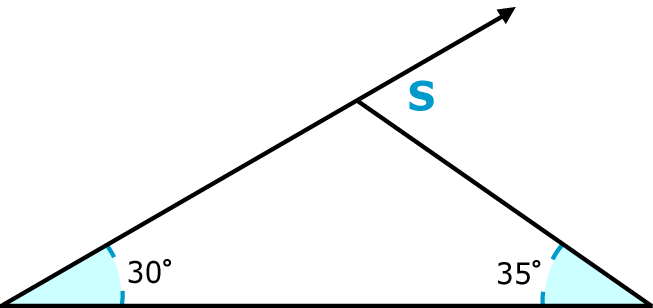  Solve the equation for x4x – 5x +7 = 18Problem 2WednesdayConvert from scientific notation to standard form-4.203 x 106Find the area of figure below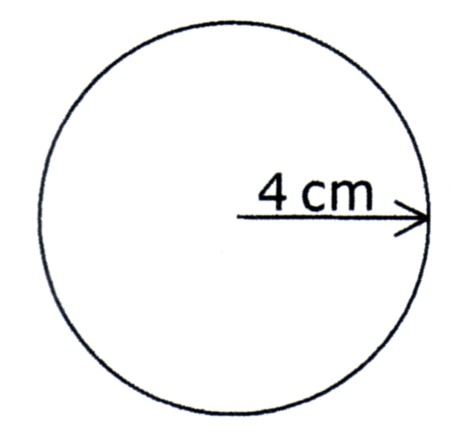 Problem 2ThursdaySimplifyWhat is the measure of the unknown angle?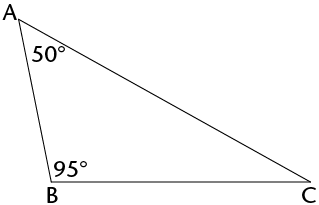 Problem 2FridaySolve for the unknown side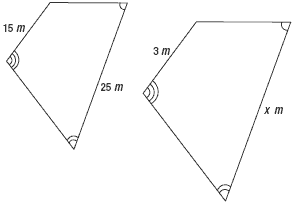 Estimate the Square Root to the nearest tenthProblem 2